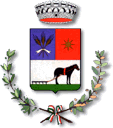 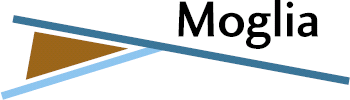 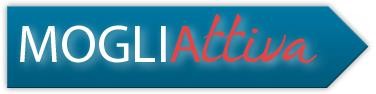 COMUNE DI MOGLIAProvincia di MantovaBANDO PER IL SOSTEGNO A NUOVE INIZIATIVE DI IMPRESARIAPERTURA TERMINI.RELAZIONE ILLUSTRATIVA DI PROGETTO E PIANO ECONOMICO-FINANAZIARIO